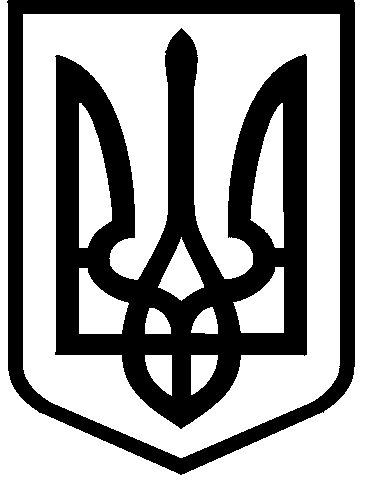 КИЇВСЬКА МІСЬКА РАДАII сесія IX скликанняРІШЕННЯ____________№_______________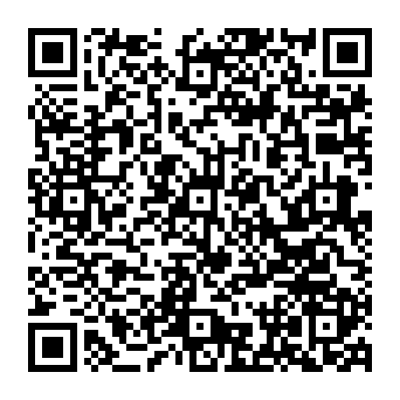 Відповідно до статей 9, 83, 93 Земельного кодексу України, абзацу четвертого розділу IX «Перехідні положення» Закону України «Про оренду землі», пункту 34 частини першої статті 26 Закону України «Про місцеве самоврядування в Україні» та враховуючи звернення кооперативу по будівництву та експлуатації індивідуальних гаражів «Надія-3М» від 05 жовтня 2021 року № 360522264, листів від 29 листопада 2021 року № 44419,                                   від 01 лютого 2022 року № 3576, від 07 червня 2022 року № 057/4449 та від 18 липня 2022 року № 16165,  Київська міська радаВИРІШИЛА:Поновити на 3 роки договір оренди земельної ділянки (кадастровий номер 8000000000:75:710:0006, площа 0,6843 га, в тому числі в межах червоних ліній 0,4956 га) від 27 вересня 2005 року № 75-6-00234 (зі змінами, внесеними договором про поновлення від 03 грудня 2018 року № 363), укладений між Київською міською радою та кооперативом по будівництву та експлуатації індивідуальних гаражів «Надія-3М» для будівництва, обслуговування та експлуатації індивідуальних гаражів на вул. Василя Степанченка, 4 у Святошинському районі м. Києва (справа  № 360522264).Встановити, що розмір річної орендної плати та інші умови договору оренди земельної ділянки від 27 вересня 2005 року № 75-6-00234 (зі змінами) підлягають приведенню у відповідність до законодавства України. Кооперативу по будівництву та експлуатації індивідуальних гаражів «Надія-3М» у місячний строк надати до Департаменту земельних ресурсів виконавчого органу Київської міської ради (Київської міської державної адміністрації) документи, визначені законодавством України, необхідні для підготовки проєкту договору про укладення договору оренди земельної ділянки від 27 вересня 2005 року № 75-6-00234 (зі змінами) на новий строк.Контроль за виконанням цього рішення покласти на постійну комісію Київської міської ради з питань архітектури, містобудування та земельних відносин.ПОДАННЯ:ПОДАННЯ:Про поновлення  кооперативу по будівництву та експлуатації індивідуальних гаражів «Надія-3М» договору оренди земельної ділянки від 27 вересня 2005 року № 75-6-00234 (зі змінами)Київський міський голова 	Віталій КЛИЧКОЗаступник голови Київської міської державної адміністраціїз питань здійснення самоврядних повноваженьПетро ОЛЕНИЧДиректор Департаменту земельних ресурсіввиконавчого органу Київської міської ради(Київської міської державної адміністрації)Валентина ПЕЛИХПерший заступник директораДепартаменту земельних ресурсіввиконавчого органу Київської міської ради(Київської міської державної адміністрації)Віктор ДВОРНІКОВНачальник юридичного управління Департаменту земельних ресурсіввиконавчого органу Київської міської ради(Київської міської державної адміністрації)   Дмитро РАДЗІЄВСЬКИЙЗаступник директора Департаменту -начальник управління землеустрою та ринку земель Департаменту земельних ресурсів виконавчого органу Київської міської ради (Київської міської державної адміністрації)Анна МІЗІНВ. о. начальника відділу орендних відносинуправління землеустрою та ринку земельДепартаменту земельних ресурсіввиконавчого органу Київської міської ради(Київської міської державної адміністрації)Лілія ПОПЗаступник голови Київської міської державної адміністраціїз питань здійснення самоврядних повноваженьПетро ОЛЕНИЧДиректор Департаменту земельних ресурсів виконавчого органу Київської міської ради(Київської міської державної адміністрації)Валентина ПЕЛИХНачальник юридичного управління Департаменту земельних ресурсіввиконавчого органу Київської міської ради(Київської міської державної адміністрації)Дмитро РАДЗІЄВСЬКИЙПОГОДЖЕНО:Постійна комісія Київської міської радиз питань архітектури, містобудування таземельних відносин Голова	Секретар			Михайло ТЕРЕНТЬЄВЮрій ФЕДОРЕНКОВ. о. начальника управління правового забезпечення діяльності Київської міської радиВалентина ПОЛОЖИШНИК